Дидактическая игра : «Городецкие пазлы»Цель: закрепить знания детей о городецкой росписи ,учить различать простые и сложные элементы узора: бутоны ,купавки, ромашки, кустик, листочки , и складывать в общий узор.Предварительная работа. Рассказ об истории промысла, рассматривания изделия городецкой росписи ,иллюстрированных альбомов, тематические игры.Материал: городецкие расписные досточки, лошадка, альбомы с иллюстрациями.Ход игры: 2-3 ребенка поочередно подбирают узор.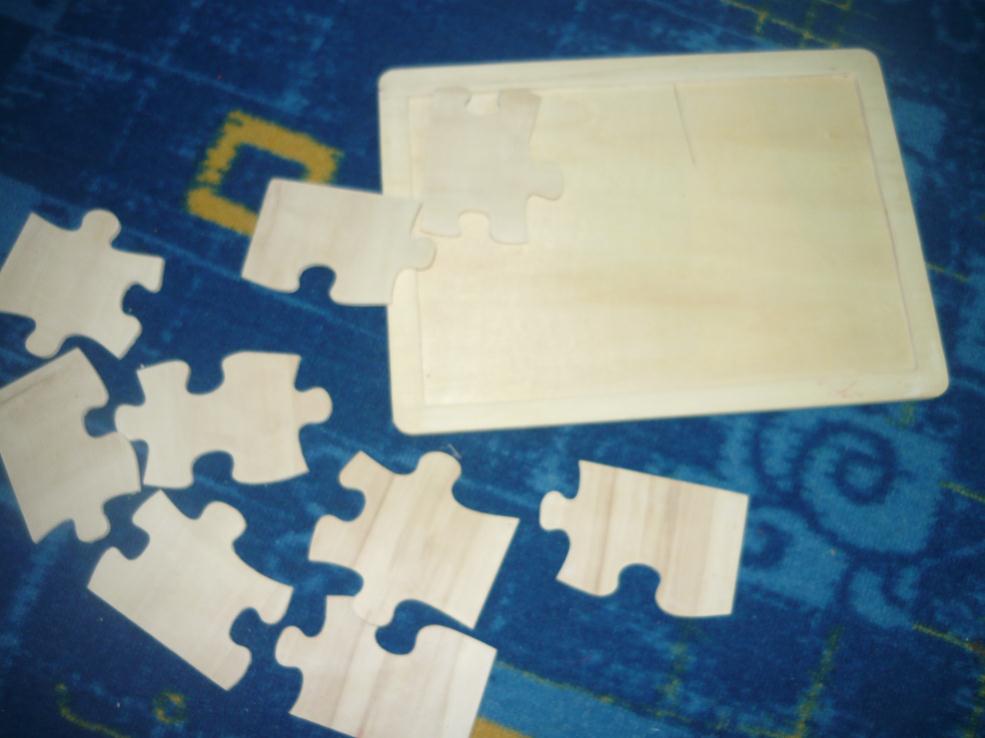 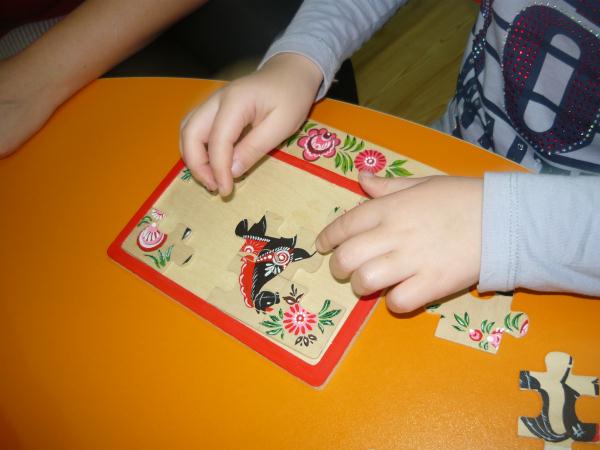 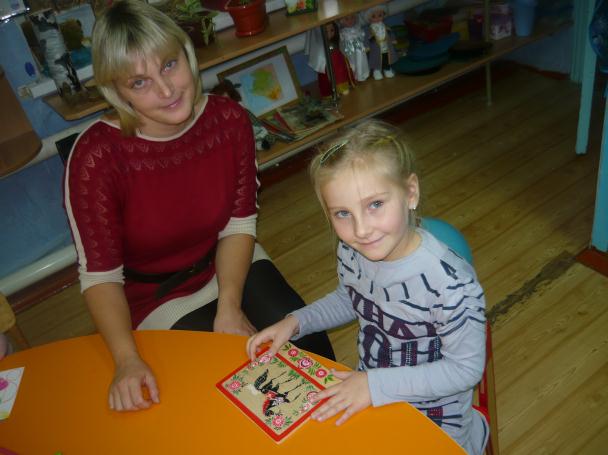 